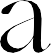 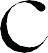 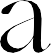 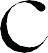 Wir nutzen luca!Luca hilft bei der sicheren Übermittlung von Kontaktdaten.QR-Code scannen – einchecken – fertig!hier die App downloaden:www.luca-app.de			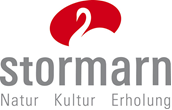 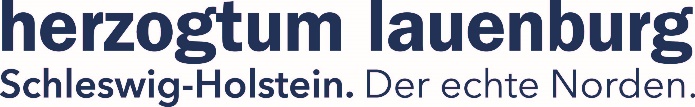 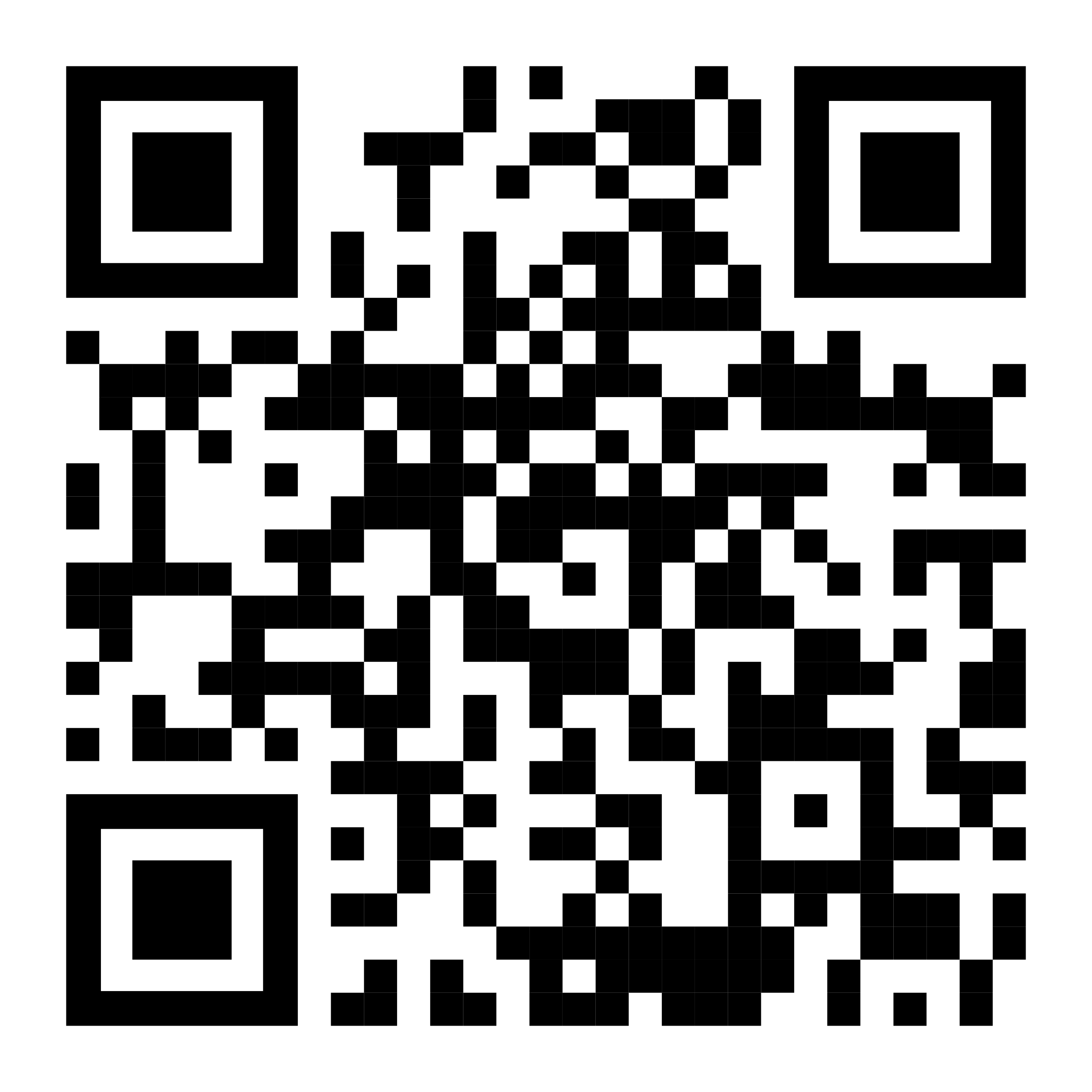 